UNIQA pojišťovna, a.s.Zapsaná u Městského soudu v Praze, oddíl B, í. vložky 2012t I k II a Evropská 810/136, 160 00 Praha 6 UNIQA lč 492 40 480EU AIV^4626009586^no-notification^Navrh pojisteni vozidla^N24357584^EVIDENČNÍČíslo ELV4626009586Číslo dokumentu: 4626009586N24 357 584 Evidenční list vozidla (ELV)LISTČíslo pojistné smlouvy: 4113353941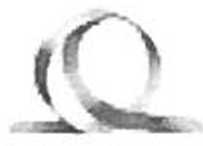 Povodí Ohře, s.p., RČ/IČ: 70889988, ADRESA: Bezručova 4219, 430 03 Chomutov Stav: FirmaPovodí Ohře, s.p., RČ/IČ: 70889988, ADRESA: Bezručova 4219, 430 03 ChomutovPovodí Ohře, s.p., RČ/IČ: 70889988, ADRESA: Bezručova 4219, 430 03 ChomutovPovodí Ohře, s.p., RČ/IČ: 70889988, ADRESA: Bezručova 4219, 430 03 ChomutovOprávněná osoba * Povodí Ohře, s.p., RČ/IČ: 70889988, ADRESA: Bezručova 4219, 430 03 Chomutov*) Platí pouze pro pojištění vozidla a jeho součástí (KASKO, Skla apod.)Údaje o vozidleČíslo VTP ZA297559	RZ (SPZ)	VIN (č.karoserie)	Použití Běžné použití - podnikatelDruh, Tovární značka Pracovní stroj bez RZ, MENZI MUCK kráčivé rýpadlo M320Motor - palivo, zdvihový objem, výkon D, 3621ccm, 100kWRok výroby 2022 Ujeto km 0 Celková hmotnost v kg 11 200 Míst k sezení 1Nové vozidlo ANO Pojištěno na cenu bez DPH IČ dealera 40740056	Číslo faktury 222510004 Dne: 28 4.2022Zabezpečení vozidlaV případě odlišného použití vozidla dle UCZ/VOZ oproti způsobu použiti uvedeného na návrhu smlouvy je pojistitel oprávněn snížit pojistné plnění až o 70%Údaje o ELVAgregovaná rozhodna doba v měsících: 2 296 Počet škod:	0Navrhovaný počátek 9.5.2022 0:00 Automatické prodlužováni ANO Datum výročí 1.1.2023 Počátek pojištěni je uveden níže pro každý pojistný produkt zvlášť.Vinkulace KASKO NE Číslo leasingové smlouvy	Vinkulant:Povinné ručeniŘídí se. UCZ/15, UCZ/Voz/19 a UCZ/POV/19Dohodnuté pojistné za všechny druhy pojištění uvedené na tomto ELVSplatnost pojistného a způsob spláceni je uveden v pojistné smlouvěBez ohledu na všechna ostatní ustanoveni této smlouvy pojistitel neposkytne pojistné plněni či jakékoliv jiné plnění z pojištěni, pokud by takový postup byl v rozporu s ekonomickými, obchodními nebo finančními sankcemi a/nebo embargy Rady bezpečnosti OSN, Evropské unie nebo jakýmikoliv vnitrostátními právními předpisy či právními předpisy Evropské unie, které se vztahuji na účastníky tohoto pojištěni To platí také pro hospodářské, obchodní nebo finanční sankce a/nebo embarga vydaná Spojenými státy americkými nebo jinými zeměmi, není-li to v rozporu s právními předpisy Evropské unie nebo vnitrostátními právními předpisyVýše uvedené se použije obdobně i pro zajistné smlouvyV dohodnutém pojistném je zohledněn způsob použiti vozidla, varianta pojištění, a další individuálně dohodnuté podmínky např. výše spoluúčasti, limit oprav apod.Předběžné pojištěni: Pojistitel poskytuje dle čl. 4, odst. 4.7 VPP UCZ/15 předběžné pojištění v rozsahu uvedeném v tomto návrhu.Prohlášeni pojistnika:Prohlašuji, že jsem převzal/a, byl/a seznámen/a a souhlasím s tímto návrhem a výše uvedenými všeobecnými pojistnými podmínkami (VPP), včetně doplňkových podmínek (DPP). Ve smyslu těchto podmínek žádám o uzavření pojištěni vozidla v rozsahu uvedených pojištění. Beru na vědomi, že pojistitel může upravit výši pojistného v důsledku elektronického zpracování dat ažo 1%. aniž by to bylo považováno za protinávrh podle čl 4, odst 4 3 VPP UCZ/15Prohlašuji, že mi byly poskytnuty v dostatečném předstihu před uzavřením pojistné smlouvy přesným, jasným a srozumitelným způsobem, písemně a v českém jazyce informace o pojistném vztahu a o zpracování osobních údajů pro účely tohoto pojistného vztahu, že jsem byl seznámen s obsahem informačního listu pro sjednávané pojištěni . který jsem převzal, jakož i s obsahem všech souvisejících pojistných podmínek (viz výše), které jsem převzal Prohlašuji, že tento návrh na uzavřeni pojištění odpovídá mému pojistnému zájmu, mým pojistným potřebám a požadavkům, žc všechny mé dotazy, které jsem položil pojistiteli nebo jím pověřenému zástupci, byly náležitě zodpovězeny a že s rozsahem a podmínkami pojištěni jsem srozuměn/aBeru na vědomí, že UNIQA pojišťovna, as. a její zprostředkovatelé resp. další zpracovatelé, jejichž seznam je uveden na stránkách www uniqa cz/osobni-udaje zpracovávají ve smyslu nařízeni Evropského parlamentu a Rady (EU) 2016/679 ze dne 27. dubna 2016, o ochraně fyzických osob v souvislosti se zpracováním osobních údajů a o volném pohybu těchto údajů a o zrušení směrnice 95/46/ES (obecné nařízení o ochraně osobních údajů), mé osobní údaje v této smlouvě stanoveném rozsahu v rámci činnosti v pojišťovnictví a činnosti souvisejíc! s pojišťovací a zajišťovací činností, a to po dobu nezbytné nutnou k zajištění práv a povinnosti plynoucích z tohoto smluvního vztahu Zpracování mých osobních údajů je v souladu s článkem 6 odst. 1 písm b) obecného nařízeni o ochraně osobních údajů nezbytné pro splnění této smlouvyBeru na vědomi, že mé osobní údaje mohou být poskytnuty i ostatním subjektům podnikajícím v oblasti pojišťovnictví a bankovnictví a při poskytováni služeb v rámci koncernu UNIQAProhlašuji, že jsem byl dostatečné a srozumitelně poučen o svých právech vyplývajících ze zpracováni mých osobních údajů, o předání mých osobních údajů do třetích zemi , o povinnosti osobni údaje poskytnout v souvislosti se zákonnými nebo smluvními požadavky, jakož i o dalších relevantních skutečnostech obsažených v samostatné listině označené jako „Informace o zpracování osobních údajů“, jejíž jedno vyhotoveni jsem osobně převzal před poskytnutím společnosti UNIQA pojišťovna, as svých osobních údajů za účelem sjednáni této smlouvy.Prohlašuji, že jsem řádně informoval pojištěného, resp. pojištěné, jakož i všechny dalši oprávněné třetí osoby o zpracováni jejich osobních údajů v souvislosti s uzavřením a plněním této smlouvy, a to v rozsahu stanoveném v této smlouvě, dále o jejich souvisejících právech a dalších relevantních skutečnostech vymezených v čl. 13, resp čl. 14 obecného nařízení o ochraně osobních údajů, a sice poskytnutím stejnopisu listiny označené jako „Informace o zpracování osobních údajů“ nebo jiným vhodným způsobemPojistník prohlašuje, že neni povinným subjektem ve smyslu zákona č. 340/2015 Sb, o registru smluv, a tedy že návrh pojistné smlouvy č. 4626009586 nepodléhá povinnosti uveřejnění v registru smluv ve smyslu zákona č. 340/2015 Sb, o registru smluv.Pojistník bere na vědomi, že pokud se výše uvedené prohlášení nezakládá na pravdě, odpovídá společnosti UNIQA pojišťovna, a s. (dále jen „UNIQA“) za škodu, která UNIQA v důsledku tohoto nepravdivého prohlášeni vznikne.Prohlašuji, že mi byly poskytnuty v dostatečném předstihu před uzavřením pojistné smlouvy přesným, jasným a srozumitelným způsobem, písemné a v českém jazyce informace o pojistném vztahu a že jsem byl seznámen s obsahem všech souvisejících pojistných podmínek (viz výše), které jsem převzal. Prohlašuji, že tento ELV na uzavřeni pojištěni odpovídá uzavřené rámcové pojistné smlouvě, mému pojistnému zájmu, mým pojistným potřebám a požadavkům, že všechny mé dotazy, které jsem položil pojistiteli nebo jím pověřenému zástupci, byly náležité zodpovězeny a že s rozsahem a podmínkami pojištěni jsem srozuměn/aSouhlasím s tím, aby UNIQA pojišťovna, a s a její zprostředkovatelé zpracovávali ve smyslu zák. č. 101/2000 Sb. (dále jen zákon), mé osobni údaje v rámci činnosti v pojišťovnictví a činnosti související s pojišťovací a zajišťovací činností, a to po dobu nezbytně nutnou k zajištěni práv a povinnosti plynoucích z tohoto smluvního vztahu Dále souhlasím s tím, aby mé osobni údaje byly poskytnuty i ostatním subjektům podnikajícím v oblasti pojišťovnictví a bankovnictví. Ve smyslu ustanovení § 27 zákona souhlasím s předáváním osobních údajů do jiných států. Výše uvedené souhlasy mohu kdykoliv odvolat písemnou formou. Jsem výslovně srozuměn s tím, že odvoláni souhlasů může mít za následek zánik pojistné smlouvy. Prohlašuji, že jsem byl dostatečně a srozumitelně poučen o svých právech a výše uvedené souhlasy dávám po celou dobu trváni závazků plynoucích z tohoto pojištění, a to i pro ta pojištění, která byla sjednána dodatečně. Souhlasím s tím, aby mě UNIQA pojišťovna, a s a její zprostředkovatelé případné kontaktovali za účelem nabídky produktů a služeb, popřípadě za jiným marketingovým účelem z oblasti pojišťovnictví aÚdaje o vozidle byly na žádost pojistnika upraveny. V případě, že provedená úprava byla provedena způsobem, na základě kterého bylo na ELV vypočteno nižší pojistné (např. nová cena na ELV je odlišná od ceny nového vozidla), je pojistitel při přijeti do pojištěni oprávněn pojistné přiměřeným způsobem navýšit. Při navýšení o vice než o 2% je pojistník oprávněn do 7 dnů od doručeni pojistky navýšeni písemně odmítnout. Pojištění zaniká ve Ihútě 7 dnů od doručení odmítnutí pojistnika pojistiteli.Pojistník žádá o úpravu pojistné smlouvy ve výše uvedeném rozsahu. Pojistník zároveň prohlašuje, že uvedená změna pojištění, o kterou žádá, je plně v souladu s jeho pojistnými potřebami.Jsou-li klient a provozovatel odlišnými osobami, pak provozovatel svým podpisem výslovně osvědčuje pojistný zájem klienta uvedeného výše. Je-li oprávněnou osobou klient nebo osoba odlišná od klienta i provozovatele, pak provozovatel svým podpisem výslovně souhlasí, aby právo	edená výše.Číslo pojišťovacího zprostředkovatele: 73053025Zvýšené limity 100 mil. Kč při újmách na zdraví, 100 mil. Kč při škodách na majetku	Počátek pojištění 9.5.2022	Dohodnuté pojistné	245 KčSystém bonus, malus NE Výše bonusu	0 %Z uhrazeného pojistného za povinné ručeni jsme na základě ustanovení § 23a odst. 2 zákona č. 168/1999 Sb., o pojištění odpovědnosti z provozu vozidla, povinni odvést 3% do Fondu zábrany škod České kanceláře pojistitelů. Prostředky tohoto fondu slouží k zábraně škod vznikajících provozem vozidel, zejména k úhradě nákladů na pořízeni techniky, věcných prostředků a technologii hasičského záchranného sboru.Výše uvedená agregovaná rozhodná doba v měsících je včetně překryvů pojištění Výše vstupního Bonusu zohledňuje agregovanou dobu bez překryvů pojištěni i další parametry zohledňující očekávanou škodovost předmětného pojištění.Zvýšené limity 100 mil. Kč při újmách na zdraví, 100 mil. Kč při škodách na majetku	Počátek pojištění 9.5.2022	Dohodnuté pojistné	245 KčSystém bonus, malus NE Výše bonusu	0 %Z uhrazeného pojistného za povinné ručeni jsme na základě ustanovení § 23a odst. 2 zákona č. 168/1999 Sb., o pojištění odpovědnosti z provozu vozidla, povinni odvést 3% do Fondu zábrany škod České kanceláře pojistitelů. Prostředky tohoto fondu slouží k zábraně škod vznikajících provozem vozidel, zejména k úhradě nákladů na pořízeni techniky, věcných prostředků a technologii hasičského záchranného sboru.Výše uvedená agregovaná rozhodná doba v měsících je včetně překryvů pojištění Výše vstupního Bonusu zohledňuje agregovanou dobu bez překryvů pojištěni i další parametry zohledňující očekávanou škodovost předmětného pojištění.Zvýšené limity 100 mil. Kč při újmách na zdraví, 100 mil. Kč při škodách na majetku	Počátek pojištění 9.5.2022	Dohodnuté pojistné	245 KčSystém bonus, malus NE Výše bonusu	0 %Z uhrazeného pojistného za povinné ručeni jsme na základě ustanovení § 23a odst. 2 zákona č. 168/1999 Sb., o pojištění odpovědnosti z provozu vozidla, povinni odvést 3% do Fondu zábrany škod České kanceláře pojistitelů. Prostředky tohoto fondu slouží k zábraně škod vznikajících provozem vozidel, zejména k úhradě nákladů na pořízeni techniky, věcných prostředků a technologii hasičského záchranného sboru.Výše uvedená agregovaná rozhodná doba v měsících je včetně překryvů pojištění Výše vstupního Bonusu zohledňuje agregovanou dobu bez překryvů pojištěni i další parametry zohledňující očekávanou škodovost předmětného pojištění.Zvýšené limity 100 mil. Kč při újmách na zdraví, 100 mil. Kč při škodách na majetku	Počátek pojištění 9.5.2022	Dohodnuté pojistné	245 KčSystém bonus, malus NE Výše bonusu	0 %Z uhrazeného pojistného za povinné ručeni jsme na základě ustanovení § 23a odst. 2 zákona č. 168/1999 Sb., o pojištění odpovědnosti z provozu vozidla, povinni odvést 3% do Fondu zábrany škod České kanceláře pojistitelů. Prostředky tohoto fondu slouží k zábraně škod vznikajících provozem vozidel, zejména k úhradě nákladů na pořízeni techniky, věcných prostředků a technologii hasičského záchranného sboru.Výše uvedená agregovaná rozhodná doba v měsících je včetně překryvů pojištění Výše vstupního Bonusu zohledňuje agregovanou dobu bez překryvů pojištěni i další parametry zohledňující očekávanou škodovost předmětného pojištění.Havarijní pojištěníNebylo sjednánoHavarijní pojištěníNebylo sjednánoHavarijní pojištěníNebylo sjednánoHavarijní pojištěníNebylo sjednánoSkla STANDARDNebylo sjednánoDohodnuté pojistné0KčAsistenční službyŘídi se: UCZ/As-B/19	Počátek pojištění 9.5.2022Základní asistence UNIQA (ČR i zahraničí)Dohodnuté pojistné0KčZavazadlaNebylo sjednánoDohodnuté pojistné0KčNáhradní vozidloNebylo sjednánoDohodnuté pojistné0KčStrojní pojištěniNebylo sjednánoDohodnuté pojistné0KčPojištění ráfkůNebylo sjednánoDohodnuté pojistné0KčSedadlaNebylo sjednánoDohodnuté pojistnéKčMeteoUníqaNebylo sjednánoDohodnuté pojistné0KčČíslo účtu klientaPrvní splátka pojistnéhoneuhrazenaCelkem roční pojistnéKoeficient způsobu placeníVýsledná výše pojistné splátky245 Kč0,25061 KčZvláštní ujednániVýjimka-bez nutnosti prohlídky vozidla, výjimka-bez nutnosti prohlídky čelního skla, Čelní sklo bez spoluúčastiVýjimka-bez nutnosti prohlídky vozidla, výjimka-bez nutnosti prohlídky čelního skla, Čelní sklo bez spoluúčasti